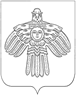 «ЕМВА» КАР ОВМӦДЧӦМИНСА СОВЕТСОВЕТ ГОРОДСКОГО ПОСЕЛЕНИЯ «ЕМВА»КЫВКӦРТӦДРЕШЕНИЕот 26 февраля 2021 года 			                       	            № II-47/227Об утверждении старост сельских населенных пунктов муниципального образования городского поселения «Емва»	В соответствии с Федеральным законом от 06.10.2019 года № 131-ФЗ «Об общих принципах организации местного самоуправления в Российской Федерации», Решением Совета городского поселения «Емва» от 28.08.2020 года № II-40/199 «Об утверждении Положения о старостах сельских населенных пунктов муниципального образования городского поселения «Емва»», Уставом муниципального образования городского поселения «Емва», на основании протокола схода граждан сельских населенных пунктов дер. Удор, с. Княжпогост, дер. Раковица от 10.02.2021 года, Совет городского поселения «Емва»Решил:	1. Утвердить старост сельских населенных пунктов муниципального образования городского поселения «Емва» согласно приложению к настоящему решению. 2. Обнародовать настоящее решение путем его размещения на официальном сайте МР «Княжпогостский» www.mrk11.ru в разделе поселение «Емва», подразделе «Решение Совета МО ГП «Емва».3. Настоящее решение  вступает  в  силу  с  момента  его  принятия.Глава городского поселения «Емва» - председатель Совета поселения                                                                     А.Ю. ЛопатинПриложение                                                                  к решению Совета городского поселения                                        «Емва» от 26.02.2021 года № II-47/227Старосты сельских населенных пунктов муниципального образования городского поселения «Емва»___________________________________169200, Республика Коми, г. Емва, ул. Октябрьская, 25№п/пНаименованиенаселенных пунктовФамилия, Имя, Отчествостаросты1.дер. УдорПудов Андрей Витальевич2.с. КняжпогостМихеева Надежда Витальевна3.дер. РаковицыПестов Андрей Борисович